Sequências didáticas – 3º bimestreS33Livro do estudante Unidade 7 – Mais númerosUnidades temáticasNúmerosGrandezas e MedidasObjetivosResponder a perguntas que ajudem o professor a levantar os conhecimentos anteriores dos alunos sobre o tema da unidade.Reconhecer o agrupamento de elementos em uma dezena.Contar a quantidade de objetos de coleções que contenham até 19 unidades e representar esses números com algarismos. Observação: Estes objetivos favorecem o desenvolvimento das seguintes habilidades apresentadas na BNCC (3a versão):(EF01MA01) Utilizar números naturais como indicador de quantidade ou de ordem em diferentes situações cotidianas.(EF01MA02) Contar de maneira exata ou aproximada, utilizando diferentes estratégias como o pareamento e outros agrupamentos.(EF01MA03) Estimar e comparar quantidades de objetos de dois conjuntos (em torno de 20 elementos), por estimativa e/ou por correspondência (um a um, dois a dois) para indicar “tem mais”, “tem menos” ou “tem a mesma quantidade”.(EF01MA05) Comparar números naturais de até duas ordens em situações cotidianas, com e sem suporte da reta numérica.(EF01MA19) Reconhecer e relacionar valores de moedas e cédulas do sistema monetário brasileiro para resolver situações simples do cotidiano do estudante.Número de aulas estimado9 aulas (de 40 a 50 minutos cada uma)Aula 1Conteúdo específicoTroca de ideias sobre conceitos que serão desenvolvidos na UnidadeRecursos didáticosPáginas 92 e 93 do Livro do estudante.EncaminhamentoLeia as imagens da abertura com os alunos para levantar seus conhecimentos anteriores sobre os conceitos que serão trabalhados. Questione: “O que podemos observar nessa imagem?”; “O que as crianças estão fazendo?”; “Onde estão?” (leia mais orientações na página 92 do Manual do professor impresso). Caso não tenha acesso à Coleção, introduza a ideia de dezena apresentando aos alunos agrupamentos com 10 objetos, mais de 10 e menos de 10, solicite que os comparem e identifiquem qual deles tem mais ou menos de 10. Você também pode introduzir a ideia de dezena utilizando o material dourado.Proponha as questões do boxe “Trocando ideias” da página 93. Faça a leitura de cada questão solicitando que a acompanhem. Deixe que os alunos se expressem livremente para responder às questões (leia mais orientações na página 93 do Manual do professor impresso).A sugestão de receita de salada de frutas ou de suco para ser elaborada na sala de aula (página 93 do Manual do professor impresso) ajuda a desenvolver a integração entre os alunos, a explorar seu conhecimento de mundo, fazer uso do gênero textual receita, entre outros conteúdos. Com essa atividade, além da oportunidade de integração entre eles, os alunos vão se preparar para as próximas aulas desta sequência didática.Aula 2Conteúdo específicoA dezenaRecursos didáticosFolha de papel sulfite.Tinta guache.Pincel.EncaminhamentoOrganize os alunos em duplas. Dê para cada aluno uma folha de papel sulfite, a tinta guache e o pincel. Solicite que, com a ajuda do colega, cada um pinte as palmas das mãos com o pincel molhado no guache e carimbe sua folha, deixando-a sobre a carteira para secar. Solicite a cada um que escreva seu nome na parte de baixo da folha e reserve-a, pois será utilizada na aula seguinte.Esta atividade desenvolve o trabalho em equipe, a ajuda mútua e a integração entre os alunos.Aula 3Conteúdo específicoA dezenaRecursos didáticosDado comum.200 palitos de sorvete.30 elásticos. A folha com o carimbo das mãos.Papel kraft.Canetão.EncaminhamentoExplique aos alunos que vão utilizar a folha com o carimbo das mãos para jogar. Cada aluno joga na sua folha.Organize-os em duplas e entregue para cada dupla 40 palitos de sorvete, quatro elásticos e um dado. Explique que cada integrante da dupla, na sua vez, lança o dado e conta quanto saiu na face superior. Essa é a quantidade de palitos de sorvete que irá separar. A seguir, o jogador coloca um palito sobre cada dedo da mão pintada, por exemplo, se saiu 4 no dado, 4 palitos serão colocados, um em cada dedo. Fazendo isso, o jogador passa a vez para o colega de dupla. A cada rodada, apenas um palito deve ser colocado sobre cada dedo, de acordo com os números que saem no dado. Quando houver dez palitos, oriente-os a juntá-los e prendê-los com o elástico, explique que cada grupo de 10 palitos vale um ponto. Se ao juntar 10 sobrar algum palito, ele fica sobre um dos dedos e será contado no final da próxima rodada. O jogo segue até completar 10 rodadas. Ganha o jogo quem fizer mais pontos no fim das rodadas. Antes de iniciar o jogo, questione: “Quantos dedos há em uma mão?”; “E em duas?”; “Como podemos registrar essa quantidade?”. Verifique se todos compreenderam as regras e inicie o jogo.Após o jogo, escreva o nome de cada aluno em uma tabela desenhada no papel kraft e anote os pontos que cada um fez no jogo. Fixe a tabela em um local visível da sala, para utilizá-la na aula seguinte.Aproveite para estabelecer relações entre as quantidades de pontos que cada um obteve, questionando-os: “O que deve fazer o jogador que estava com palitos em 8 dedos e tirou 3 no dado?” (aproveite para fazê-los perceber que 10 palitos mais 1 é igual a 11 e que, da mesma forma, 1 dezena de palitos mais 1 também é igual a 11). Questione também: “Quantos pontos (nomeie um aluno) fez a mais que o colega?”; “Qual é a diferença de pontos entre (nomeie um aluno) e o colega?”; “Como podemos fazer para descobrir?”.Como forma de avaliação, observe a participação dos alunos no jogo e as respostas aos questionamentos, valorizando as estratégias que cada um utilizou ao respondê-los.Aula 4 Conteúdo específicoA dezenaRecursos didáticosPágina 94 do Livro do estudante.Lápis de cor. EncaminhamentoRetome a tabela do jogo da aula anterior e faça uma roda de conversa, questionando: “Quem fez mais pontos? E quem fez menos pontos?”; “Um jogador que tirou o número 3 no primeiro lançamento do dado pegou 3 palitos, ele vai conseguir formar um grupo com 10 palitos em mais uma jogada?”; “E um jogador que tirou o número 6, vai conseguir formar um grupo com 10 palitos em mais uma jogada?”. Se for necessário, realize outras intervenções.Proponha aos alunos as atividades 1, 2 e 3 da página 94 do Livro do estudante. Faça a leitura de cada item solicitando que a acompanhem (leia mais orientações na página 94 do Manual do professor impresso). Se julgar oportuno, trabalhe com duplas produtivas. Passe pelas duplas observando como estão resolvendo as atividades, caso haja necessidade, faça questionamentos que provoquem a reflexão dos alunos acerca das respostas que estão escrevendo.Como forma de avaliação, verifique as atividades registradas no livro.Aula 5Conteúdo específicoOs números de 11 a 19Recurso didáticoPágina 95 do Livro do estudante.EncaminhamentoLeia com os alunos as atividades 1, 2 e 3 da página 95 do Livro do estudante, se julgar oportuno, trabalhe com duplas produtivas (leia mais orientações na página 95 do Manual do professor impresso). Caso não tenha acesso à Coleção, proponha aos alunos atividades que envolvam agrupamentos com mais de 10 elementos, por exemplo: “Quantos jogadores são necessários para formar um time de futebol?”; “Mariana tem 14 piões, represente essa quantidade no quadro a seguir”, nesse caso, trabalhe com o quadro de ordens de dezenas e unidades. Socialize as respostas dos alunos, verificando se todos conseguiram compreender que o número 11 pode ser representado como 1 dezena e 1 unidade. Como forma de avaliação, observe a participação e o envolvimento dos alunos, verifique as atividades registradas no livro.Aula 6Conteúdo específicoA dúziaRecursos didáticosCaixas de ovos, solicitadas à turma antecipadamente.Tampinhas de garrafa PET.Dado.EncaminhamentoOrganize os alunos em duplas e entregue uma caixa de ovos e 6 tampinhas de garrafa PET para cada dupla. Solicite que abram a caixa de ovos e respondam aos seguintes questionamentos: “Quantos ovos cabem dentro da caixa?”; “Quando temos dez balas, dizemos que temos uma dezena de balas, e quando compramos 12 ovos ou 12 bananas, por exemplo, como podemos indicar essa quantidade?” (certifique-se de que todos conhecem a utilização da dúzia, caso algum aluno não conheça, explique e dê outros exemplos); “Se em uma embalagem há 6 ovos, quantos faltam para completar uma dúzia?” (peça que coloquem as tampinhas de garrafa PET no lugar dos 6 ovos, orientando-os a preencher a metade da caixa); “Que parte da caixa ficou completa?” (espera-se que respondam meia caixa ou metade); “Como podemos indicar quando temos 6 ovos e não a dúzia completa?” (faça intervenções instigando os alunos a responderem meia dúzia).Em seguida, peça que fechem a caixa, virando-a, para que fique com o fundo para cima. Solicite que escrevam com caneta hidrográfica os números de 1 a 12, um em cada “casinha” (onde ficam os ovos). Esse será o tabuleiro que usarão para jogar.Cada um, na sua vez, marca com uma cor uma tampinha para representá-lo no jogo e lança o dado, a quantidade que aparecer na face superior corresponderá ao número de casas que o jogador deve percorrer com a tampinha que o representa. A seguir, é a vez do outro jogador. Ganha o jogo quem percorrer as 12 casas primeiro. Como forma de avaliação, observe a participação dos alunos no jogo e suas respostas para os questionamentos, valorizando as estratégias que cada um utilizou.Aula 7Conteúdo específicoO número dozeRecurso didáticoPágina 96 do Livro do estudante.EncaminhamentoLeia com os alunos as atividades 4, 5 e 6 da página 96. Se julgar oportuno, trabalhe com duplas produtivas (leia mais orientações na página 96 do Manual do professor impresso). Passe pelas duplas e observe como estão respondendo às questões, caso haja necessidade, faça intervenções que provoquem a reflexão dos alunos acerca das respostas que estão escrevendo. Caso não tenha acesso à Coleção, proponha atividades que envolvam agrupamentos de 1 dezena, 1 dúzia, dezena e unidades, utilizando desenhos, objetos da sala de aula, entre outros, e solicite aos alunos que façam o traçado dos números no caderno.Como forma de avaliação, verifique as atividades registradas no livro. Caso haja necessidade, retome algumas informações com os alunos que estão apresentando dificuldade em realizar a tarefa.Aula 8Conteúdo específicoRaciocínio lógico e estratégiasRecursos didáticosCaixas de ovos.Tesoura com pontas arredondadas.Tinta guache.Pistola de cola quente.Pincel.EncaminhamentoÉ comum as crianças gostarem de jogos de contar. Mancala é um jogo muito antigo e teve sua origem na África. Suas regras podem variar de um local para o outro. A dinâmica, porém, geralmente não muda: inspirado nas tarefas agrícolas de semeadura e colheita, o jogo tem como principal objetivo trabalhar os eixos relacionados à matemática e à construção do raciocínio lógico. Distribua para as duplas duas caixas de ovos, anteriormente reservadas, peça que cortem a tampa das duas caixas, separando a parte superior da inferior. Apenas as partes que acomodam os ovos serão utilizadas. Oriente os alunos a reservar uma parte. Diga-lhes que recortem dois nichos (duas “casinhas”) da outra parte. Esses nichos devem ser colados por você com a cola quente, um em cada extremidade da parte da caixa que está inteira, eles são os kalah. Oriente-os a pintar a peça com tinta guache. Deixe-as secar e reserve para a aula seguinte.Como forma de avaliação, observe a participação dos alunos na construção do jogo, a integração entre eles e o trabalho em equipe.Aula 9 Conteúdo específicoRaciocínio lógico e estratégiasRecursos didáticosCaixas de ovos para o jogo confeccionadas na aula anterior (tabuleiro do jogo).Feijões ou outro grão.EncaminhamentoOrganize os alunos em duplas, um em frente ao outro, com o tabuleiro colocado entre eles. A fileira de nichos para ovos mais próxima de cada jogador é a que lhe pertence. O kalah à direita é o seu, o da esquerda é do adversário. Cada jogador recebe 24 grãos e distribui quatro em cada nicho da sua fileira, mas não põe nenhum no seu kalah. O primeiro jogador pega todos os grãos de qualquer um dos seis nichos do seu lado do tabuleiro e os distribui um por um nos nichos subsequentes, em sentido anti-horário. Quando passar pelo seu kalah, o jogador deposita um grão e continua distribuindo o restante nos nichos do seu oponente, mas não no kalah dele. Se o último grão a ser distribuído cair no kalah do jogador da vez, ele pode jogar de novo. Quando o jogador estiver distribuindo e o último grão cair em um nicho vazio do seu lado do tabuleiro, ele pode pegar os grãos do oponente que estiverem no nicho da frente e colocar no seu kalah. O jogo termina quando um dos jogadores não tiver mais grãos para distribuir. Ganha o jogo quem tiver mais grãos em seu kalah. As estratégias do jogo envolvem movimentos calculados, que, por sua vez, exigem muita concentração, antecipação e esforço intelectual.Como forma de avaliação, circule pela sala observando a participação dos alunos, suas estratégias e a concentração. Caso perceba que algum aluno está com dificuldade em pensar nas estratégias de jogo, faça intervenções.Mais sugestões para acompanhar o desenvolvimento dos alunos Proponha as atividades a seguir e a ficha de autoavaliação para que os alunos a preencham. Atividades1. Distribua uma folha de papel sulfite para cada aluno e solicite que desenhem uma caixa com uma dúzia de ovos. A seguir, peça que desenhem 14 bolinhas e circulem uma dezena.2. Entregue para cada aluno uma folha de papel sulfite com vários robôs, figurinhas e bonecos, ou outros desenhos, já impressos. Solicite que circulem uma dezena de robôs, 11 figurinhas e uma dúzia de bonecos. Em seguida, peça que escrevam o número que cada uma dessas quantidades representa.Comentário: Observe os registros dos alunos para avaliar se seguiram as propostas corretamente. Caso não compreenda o desenho de algum aluno, questione-o, orientando no que for necessário. Faça intervenções individuais se algum aluno não entender a proposta.Fichas para autoavaliaçãoAtenção! Por medida de segurança, nunca deixe seus alunos sozinhos com o guache, pois eles podem colocá-lo na boca ou fazer qualquer outro uso indevido.Atenção! Por medida de segurança nunca deixe seus alunos sozinhos com o guache, pois eles podem colocá-lo na boca ou fazer outro uso indevido. Cuidado com o manuseio da cola quente, não permita que os alunos façam uso desse material. Você deverá colar as “casinhas” para os alunos.Marque X na carinha que retrata melhor o que você sente AO responder cada questão. 
Sim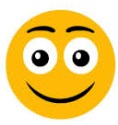 
Mais ou menos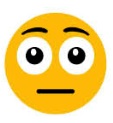 
Não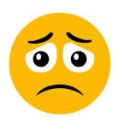 1. SEI DIZER QUANTAS UNIDADES TEM UMA DEZENA?2. SEI ESCREVER A SEQUÊNCIA DE 
0 A 12?3. SEI DIZER QUAL NÚMERO REPRESENTA UMA DÚZIA?Marque X na carinha que retrata melhor o que você sente ao responder cada questão. 
Sim
Mais ou menos
Não1. SEI DIZER QUANTAS UNIDADES TEM UMA DEZENA?2. SEI ESCREVER A SEQUÊNCIA DE 
0 A 12?3. SEI DIZER QUAL NÚMERO REPRESENTA UMA DÚZIA?